AÇÃO DE EXTENSÂOMATRÍCULA E TERMO DE COMPROMISSOVaga para o qual foi aprovado(a)TERMO DE COMPROMISSOEu, ________________________________________________________________, o (a) abaixo assinado (a), em conformidade com a Lei nº 9394 que estabelece as Diretrizes e Bases da Educação Nacional e com a Lei nº 11.892, de 29 de dezembro de 2008, que cria os Institutos Federais de Educação, Ciência e Tecnologia, venho por intermédio do presente instrumento, requerer minha matrícula, como integrante regular da ação de Extensão FIC – EDUCAÇÃO INCLUSIVA. O participante declara que assume as obrigações discriminadas a seguir:Para manutenção do vínculo com o Instituto Federal de Educação, Ciência e Tecnologia de Goiás – IFG comprometo-me a cumprir as determinações regimentais vigentes na instituição, compreendendo-se, dentre elas, a dedicação às atividades  no período previsto para a integralização do tempo necessário à conclusão do Ação de Extensão. Declaro que demonstre interesse e compromisso com o bom desenvolvimento do Programa de Cursos de Extensão proposto pela Pró-Reitoria de Extensão do IFG - PROEX, instância responsável pelo acompanhamento das Ações de Extensão. Declaro que, caso não cumpra as metas estabelecidas para a primeira semana no curso FIC Educação Inclusiva, deverei apresentar justificativa e esta será analisada pela coordenação do projeto no Campus, caso contrário terá sua matrícula cancelada e para seu lugar será chamado o primeiro da lista de espera.Declaro que sou totalmente responsável pelas informações prestadas no ato da inscrição e neste formulário de matrícula.Senador Canedo, ______ de ___________________ de 2021.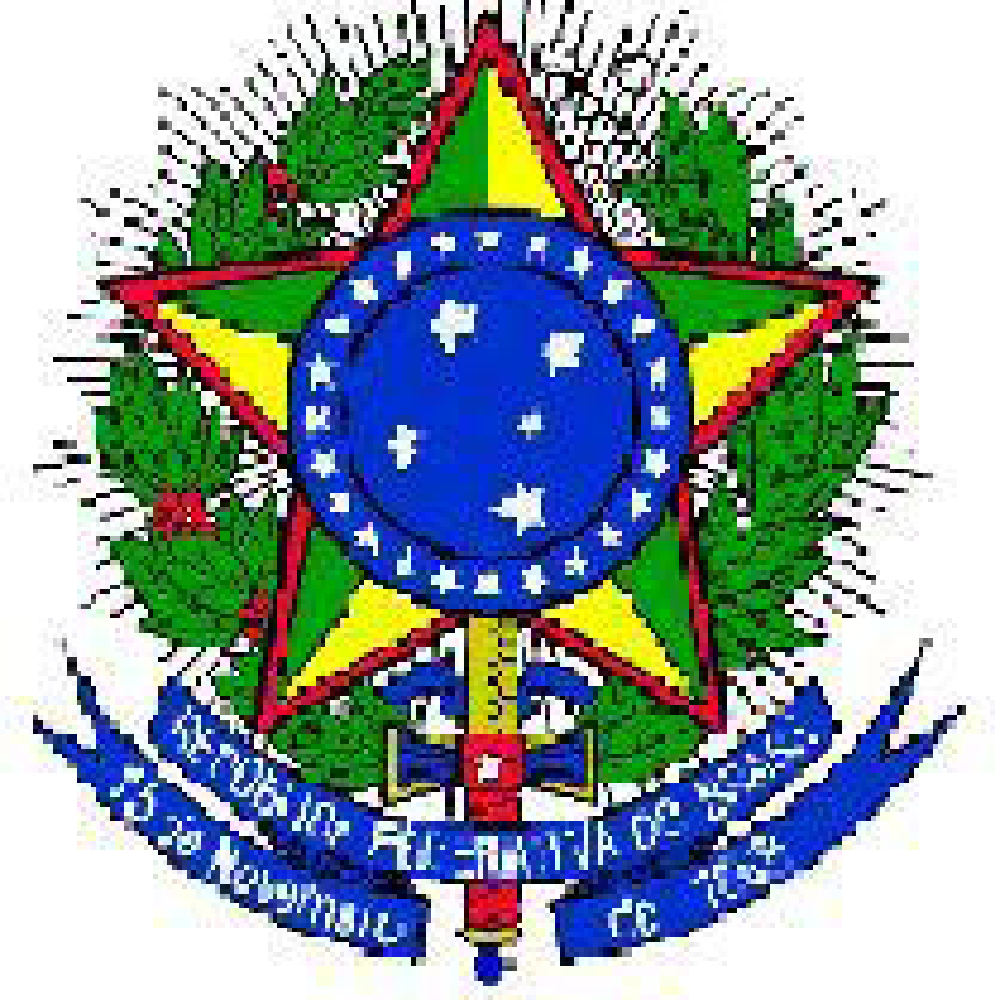 MINISTÉRIO DA EDUCAÇÃOSECRETARIA DE EDUCAÇÃO PROFISSIONAL E TECNOLÓGICAINSTITUTO FEDERAL DE EDUCAÇÃO, CIÊNCIA E TECNOLOGIA DE GOIÁS – IFGPRÓ-REITORIA DE EXTENSÃO - PROEX GERÊNCIA DE PESQUISA, PÓS-GRADUAÇÃO E EXTENSÃO - GEPEXCAMPUS SENADOR CANEDONome do Ação de ExtensãoFIC – EDUCAÇÃO INCLUSIVAVagaVagaComunidade Externa _ Ampla Concorrência(        )Reserva de Vagas _Trabalhadores da Educação da Rede Municipal de Senador Canedo(         )Nome: Nome: Nome: Nome: Nome: Nome: Nome: Nome: Nome: CPF: CPF: CPF: CPF: CPF: CPF: CPF: CPF: CPF: RG:Órgão Emissor:Órgão Emissor:Órgão Emissor:Órgão Emissor:Órgão Emissor:Data emissão: Data emissão: Data emissão: Cidade de Nascimento: Cidade de Nascimento: Cidade de Nascimento: Cidade de Nascimento: Cidade de Nascimento: Cidade de Nascimento: Cidade de Nascimento: Cidade de Nascimento: Estado: Data de Nascimento: Data de Nascimento: Data de Nascimento: Data de Nascimento: Data de Nascimento: Data de Nascimento: Data de Nascimento: Data de Nascimento: Data de Nascimento: Endereço Atual: Endereço Atual: Endereço Atual: Endereço Atual: Endereço Atual: Endereço Atual: Endereço Atual: Endereço Atual: Endereço Atual: Setor/Bairro: Setor/Bairro: Setor/Bairro: Quadra: Quadra: Lote: Lote: Apartamento: Apartamento: Cidade: Cidade: CEP: CEP: CEP: CEP: CEP: Estado: GOEstado: GOTelefone Fixo: Telefone Fixo: Telefone Fixo: Telefone Fixo: Telefone Fixo: Telefone Fixo: Telefone Fixo: Telefone Fixo: Telefone Fixo: Telefone Celular: Telefone Celular: Telefone Celular: Telefone Celular: Fone Celular alternativo:Fone Celular alternativo:Fone Celular alternativo:Fone Celular alternativo:Fone Celular alternativo:Correio Eletrônico principal (e-mail): Correio Eletrônico principal (e-mail): Correio Eletrônico principal (e-mail): Correio Eletrônico principal (e-mail): Correio Eletrônico principal (e-mail): Correio Eletrônico principal (e-mail): Correio Eletrônico principal (e-mail): Correio Eletrônico principal (e-mail): Correio Eletrônico principal (e-mail): Correio Eletrônico alternativo: Correio Eletrônico alternativo: Correio Eletrônico alternativo: Correio Eletrônico alternativo: Correio Eletrônico alternativo: Correio Eletrônico alternativo: Correio Eletrônico alternativo: Correio Eletrônico alternativo: Correio Eletrônico alternativo: Assinatura do (a) Participante